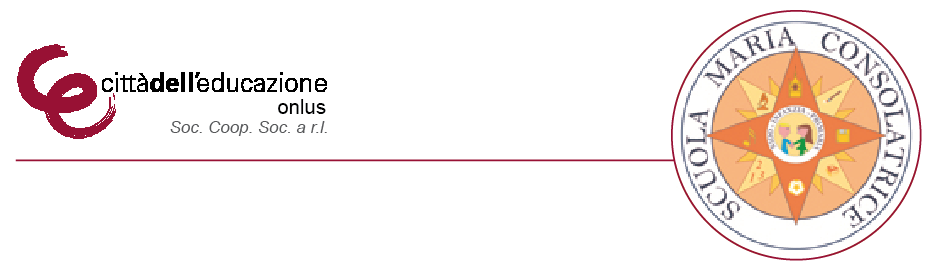 ALPHA BRITISH CENTRE – SCUOLA MARIA CONSOLATRICEINGLESE oltre la SCUOLA, proposte e attività dopo le 16, comunque inserite nel curricolo di scuolaDocenti: Kristie (classe quinta), Myza (classi terza e quarta)	Si tratta di corsi mirati a consolidare le conoscenze linguistiche e la fluency dei bambini attraverso attività di conversazione/letture/ascolti/visioni  per il rafforzamento delle abilità di speaking e reading  propedeutiche al conseguimento della certificazione.Organizzazione:  1° modulo metà ottobre - febbraio                               2° modulo marzo - maggio       1° modulo  Classe terza     lunedì             dalle 16:00 alle 17:00        12 incontri      per complessive h   12Classe quarta  giovedì           dalle 16:00 alle 17:00         12 in contri     per complessive h  12Classe quinta  mercoledì      dalle 16:00  alle 17:30        12 incontri      per complessive h  18Calendario 1° modulo: a partire dalla settimana di lunedì 18 ottobre 2021Sede del corso: Scuola Maria ConsolatriceQuota di frequenza primo modulo: 100,00 € comprensiva di una piccola merenda per le classi 3° e 4°150,00 € comprensiva anche di un libro, oltre che di una piccola merenda da pagare tramite bonifico bancario entro e non oltre lunedì 11 ottobre contestualmente alla restituzione via mail della scheda di iscrizione.Il calendario del 2° modulo sarà reso noto nelle prossime settimane. Ore e quota di frequenza saranno le stesse del 1° modulo.Pagando insieme la quota sia del 1° sia del 2° modulo è previsto uno sconto del 5%L’attività partirà con un minimo di 8 partecipanti fino ad un massimo di 13.Il certificato di frequenza sarà rilasciato a chi ha frequentato almeno il 70% di ciascun modulo.  	Le attività proposte si vanno ad aggiungere ai progetti CLIL che si svolgeranno in orario curricolare, ovvero in classe, per SVILUPPARE ABILITA’ LINGUISTICHE IN CONTESTO	La cosa passerà necessariamente dall’approvazione nel Consiglio di Interclasse nella sua prima seduta.ISCRIZIONE al Corso INGLESE OLTRE LA SCUOLA I sottoscritti     _______________________________              _______________________________in qualità di genitori / tutori del/la bambino/a       _______________________________iscritto/a nell’A.S. 2021/2022 alla classe _______ della Scuola PrimariaDICHIARANOdi iscrivere il proprio figlio all’attività proposta1° modulo2° moduloIl presente modulo dovrà essere restituito tramite mail entro l’ 11 ottobre 2021.Firma del genitore o tutore _______________            Firma del Genitore __________________ INGLESE per i GENITORIDocenti :  Annie, Tina	Si propongono incontri di conversazione. La conversazione è guidata dal docente che stabilisce argomenti e prepara il materiale su cui lavorare. La conversazione non è casuale ma mirata a consolidare, espandere e apprendere nuove conoscenze, migliorare la fluency.	I gruppi saranno di livello omogeneo, creati dopo aver erogato un test d’ingresso agli interessati.L’attività avrà la durata complessiva di 15 oreCalendario: 1 incontro alla settimana da 90 minuti, per un totale di dieci incontri.A partire da novembre lunedì o mercoledì sera in orario 20:00 – 21:30Sede del corso: ABcentre Quota di frequenza:  150,00€ da pagare tramite bonifico bancario entro e non oltre venerdì 29 ottobre contestualmente  alla restituzione via mail della scheda di iscrizione.L’attività di ciascun gruppo partirà con un minimo di 6 partecipanti fino ad un massimo di 9.Il certificato di frequenza sarà rilasciato a chi ha frequentato almeno il 70% delle ore di corso.  Work in progress 	Nelle prossime settimane sarà disponibile il calendario delle ATTIVITA’ DI SOCIALIZZAZIONE E INTRATTENIMENTO PER FAMIGLIE a partire da quelle la cui lingua madre è l’ingleseISCRIZIONE al Corso INGLESE per i GENITORIIl/La sottoscritto/a     _________________________________________DICHIARAdi iscriversi all’attività  proposta.Il presente modulo dovrà essere restituito in tramite mail entro il 29 Ottobre 2021.                                                                                                                      Firma  _____________________Nido d’InfanziaAccreditato e ConvenzionatoScuola dell’InfanziaParitariaScuola PrimariaParitaria Via della Minerva, 12 – 52100 Arezzo Tel. 0575/23994 segreteria@scuolamariaconsolatrice.com Via della Minerva, 12 – 52100 Arezzo Tel. 0575/23994 segreteria@scuolamariaconsolatrice.com Via della Minerva, 12 – 52100 Arezzo Tel. 0575/23994 segreteria@scuolamariaconsolatrice.com 